Правила безопасного поведения в городе 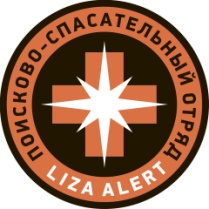 для детей и родителей(по материалам поисково-спасательного отряда «Лиза Алерт») Уже в дошкольном возрасте ребенок должен знать базовые правила безопасности. 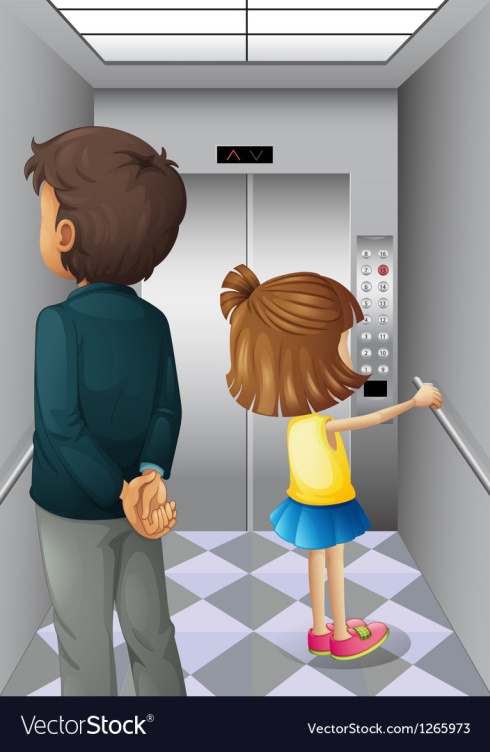 К их числу относится очень важный запрет: нельзя ездить в лифте с незнакомыми людьми и заходить с ними в подъезд. Научите ребенка, что заходить в лифт можно только тогда, когда убедился, что на площадке нет постороннего, который вслед за тобой зайдёт в кабину.Помогите ребенку подобрать фразу, которая позволит ему вежливо отказаться от предложения незнакомца поехать вместе: «Нет, спасибо, я подожду маму!» или «Извините, мама не разрешает мне ездить в лифте с незнакомыми» ит.д. Научите ребенка правилам: Если в вызванном лифте уже находится незнакомый человек, нельзя входить в кабину.Если незнакомец всё-таки зашёл в лифт, желательно повернуться к нему лицом и наблюдать за его действиями. Если почувствуешь опасность, нажимай кнопку ближайшего этажа. Если двери лифта открылись, выскакивай на площадку, звони в звонки, зови жильцов дома на помощь.Горячая линия поисково-спасательного отряда «Лиза Алерт»8-800-700-54-52По материалам интернет источниковСоциальный педагог МДОУ «Детский сад № 75»Колчина О.В.Октябрь. 2022